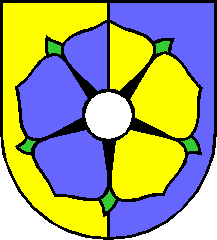 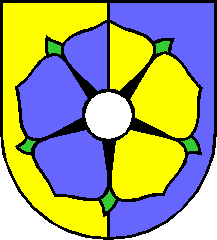 Ohlášení k místnímu poplatku za obecní systém odpadového hospodářství vlastník nemovité věci zahrnující byt, rodinný dům nebo stavbu pro rodinnou rekreaci, ve které není přihlášená žádná fyzická osobaTelefonní kontakt, email adresa a datová schránka jsou nepovinné údajeA: Vlastník/společný zmocněnec nemovitostiAdresa místa trvalého pobytu/sídla vlastníka nemovitostiAdresa pro doručování vlastníka nemovitosti /pokud je jiná od trvalého pobytu/B: Nemovitost  /stavba určená k individuální rekreaci, byt nebo rodinný dům/C 1: v bytě/domě je hlášena osoba k pobytu ANOPoplatková povinnost nevznikla, je splněna ohlašovací povinnostC 2: v bytě/domě je hlášena osoba k pobytu NEVznik poplatkové povinnosti majitel nemovitosti od ……………………………..	datum nabytí vlastnického práva k nemovitosti /tj. datum právních účinků vkladu z LV/ v nemovitosti není hlášena osoba k pobytu od ……………………………….Dne …………………………………………			Podpis ………………………………Jméno/Název:Příjmení:Datum narození:Rodné číslo/ IČO:Ulice:Číslo popisné:Obec:E-mail adresa /nepovinný údaj/Telefon /nepovinný údaj/Telefon /nepovinný údaj/Typ datové schránky /nepovinný údaj/Identifikátor DS/nepovinný údaj/Identifikátor DS/nepovinný údaj/Ulice:Číslo popisné:Obec:Čp./Ev. č.:Č. bytu:není-li stavba označena číslem – uvede se parcelní číslo pozemku, kde se stavba nachází Jméno a příjmeníDatum narození